Form Approved OMB# 0990-0379 Exp. Date 8/31/2017Could you please take a few minutes to let us know what we can do to improve our website? Click "Next" to participate in this quick survey.According to the Paperwork Reduction Act of 1995, no persons are required to respond to a collection of information unless it displays a valid OMB control number. The valid OMB control number for this information collection is 0990-0379. The time required to complete this information collection is estimated to average 5 minutes per response, including the time to review instructions, search existing data resources, gather the data needed, and complete and review the information collection. If you have comments concerning the accuracy of the time estimate(s) or suggestions for improving this form, please write to: U.S. Department of Health & Human Services, OS/OCIO/PRA, 200 Independence Ave., S.W., Suite 336-E, Washington D.C. 20201, Attention: PRA Reports Clearance Officer.1.  What were you looking for on www.medicalcountermeasures.gov today? 2.   Were you able to find what you were looking for?  How long did it take to find the information?  Did you find the information helpful?  What information were you looking for and did not find on www.medicalcountermeasures.gov? 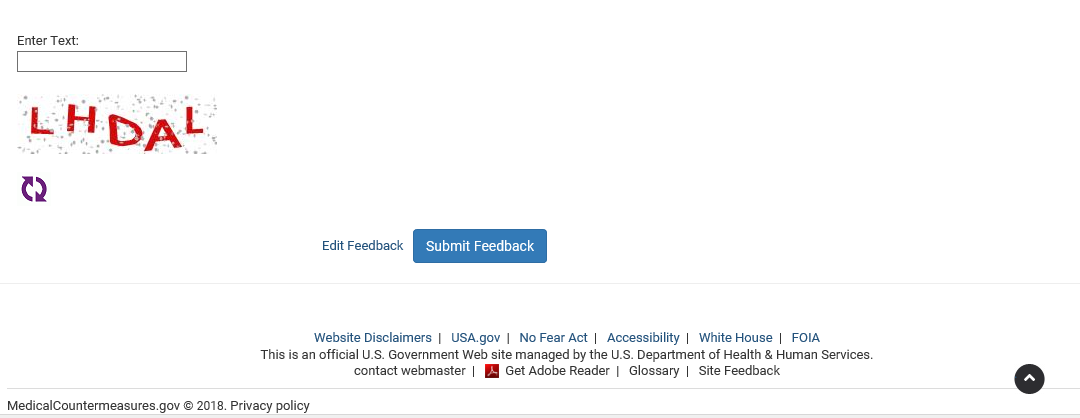 Submit a TechWatch Meeting RequestSubmit a TechWatch Meeting RequestGet news and updates on:Get news and updates on:ASPRBARDADoDDHSFDANIHLearn about PHEMCE and/or PHEMCE agenciesLearn about PHEMCE and/or PHEMCE agenciesI had nothing specific in mind when I came to the website today.I had nothing specific in mind when I came to the website today.Other: Other: YesPartiallyNoImmediatelyFew minutesA long timeYesPartiallyNo